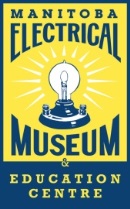 Donation FormThank you for considering the Manitoba Electrical Museum & Education Centre a worthy recipient of your donation. Your donation will contribute to the future of this museum.Donor’s Name:Address: (Street, City/Town, Postal Code)Phone:Item(s):Provenance: (Who owned it, where & when it was obtained, how old it is, who used it and how, and other history of the item)I/we give full ownership and unrestricted use of the above items to theManitoba Electrical Museum & Education Center                Signed:Email:Date: